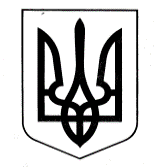 УПРАВЛІННЯ ОСВІТИ САФ’ЯНІВСЬКОЇ СІЛЬСЬКОЇ РАДИ ІЗМАЇЛЬСЬКОГО РАЙОНУ ОДЕСЬКОЇ ОБЛАСТІОЗЕРНЯНСЬКИЙ ЗАКЛАД ЗАГАЛЬНОЇ СЕРЕДНЬОЇ ОСВІТИ НАКАЗ 29.04.2022 р.                                                                                           №54/О                                                                                               Про звільнення від проходженнядержавної підсумкової атестації учнів 11-х класівта 12 класу заочної форми навчанняу 2021-2022 навчальному році            Відповідно до статті 10 та статті 17 Закону України «Про повну загальну середню освіту», пункту 6 розділу ІVПорядку проведення державної підсумкової атестації, затвердженого наказом МОН України від 07.12.2018 №1369 зареєстрованого в Міністерстві юстиції України 02.01.2019 за №8/32979 (зі змінами), Закону України «Про внесення змін до деяких Законів України щодо державних гарантій в умовах воєнного стану, надзвичайної ситуації або надзвичайного стану», Закону України «Про внесення змін до деяких Законів України у сфері освіти», наказу МОН України від 28 березня 2022 року № 274 «Про деякі питання організації здобуття загальної середньої освіти та освітнього процесу в умовах воєнного стану в Україні», наказу МОН України від 01 квітня 2022 року № 290 «Про затвердження методичних рекомендацій щодо окремих питань завершення 2021-2022 н.р.» та з метою організованого завершення 2021-2022 навчального року  НАКАЗУЮ:Звільнити у 2021/2022 навчальному році від проходження державної підсумкової атестації учнів 11 класів (у тому числі учнів екстернів 11 класу) та 12 класу заочної форми навчання, які завершують здобуття повної загальної середньої освіти.Заступнику директора з навчально-виховної роботи Чудіну О.Г.:2.1. Довести до відома учасників освітнього процесу та їх батьків інформацію про звільнення від проходження ДПА.2.2. Довести до відома учасників освітнього процесу, що Закон не звільняє від проходження ЗНО здобувачів освіти, які планують вступати до вищих закладів освіти у 2022 році.3. Вчителям-предметникам, класним керівникам:3.1. Оформити предметні сторінки класних журналів відповідно до Інструкції з ведення класного журналу учнів 5-11(12) класів загальноосвітніх навчальних закладів.3.2. Виставити річні оцінки з предметів здобувачам освіти, які завершують здобуття повної загальної середньої освіти до особових справ, додатків до свідоцтв про здобуття повної загальної середньої освіти, Книги обліку і видачі атестатів та бланків додатків до атестатів про повну загальну середню освіту.Контроль за виконанням даного наказу покласти на заступника директора з навчально-виховної роботи Чудіна О.Г.Директор закладу _____________ Оксана ТЕЛЬПІЗЗ наказом ознайомлені _________О.Г. Чудін